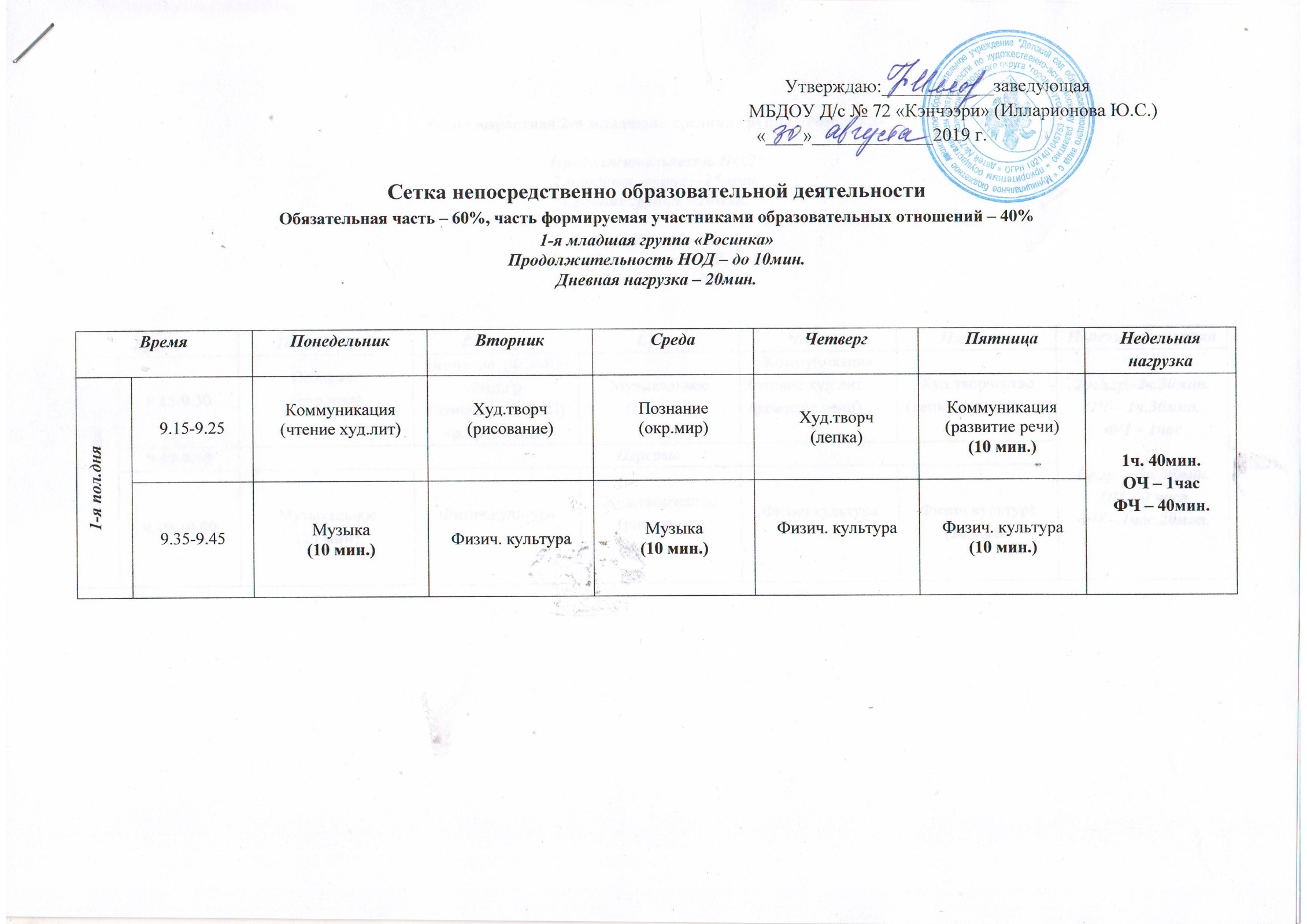 Разновозрастная 2-я младшая - средняя группа «Ромашка»Продолжительность НОД:2 младшая группа – 15 мин.Средняя группа – 20мин.Дневная нагрузка:2 младшая группа – 30 мин.Средняя группа – 40 мин.Разновозрастная 2-я младшая - средняя группа «Кунчээн»Продолжительность НОД:2 младшая группа – 15 мин.Средняя группа – 20мин.Дневная нагрузка:2 младшая группа – 30 мин.Средняя группа – 40 мин.Старшая группа «Ягодка»Продолжительность НОД до 25мин.Дневная нагрузка – 1час 15мин.Старшая-подготовительная к школе группа «Хатынчаан» (национ.)Старшая группа - Продолжительность НОД до 25мин.Дневная нагрузка – 1час 15мин.Подготовительная группа – Продолжительность НОД – 30мин.Дневная нагрузка – 1час 30мин. Подготовительная к школе группа «Ласточка»Продолжительность НОД – 30 мин.Дневная нагрузка – 1час 30мин.ВремяВремяПонедельникВторникСредаЧетвергПятницаНедельная нагрузка1-я пол.дня9.15-9.30Познание(окр.мир)Познание  (ФЭМП) 2мл.грПознание (ФЭМП) ср.гр (20 мин)Музыкальное(20 мин.) Коммуникация(чтение худ.лит /развитие речи)Худ.творчество(лепка/аппликация)2 мл.гр.-2ч.30мин.ОЧ – 1ч.30мин.ФЧ – 1часСр.гр. – 3ч.20мин.ОЧ – 2 часаФЧ – 1час 20мин.1-я пол.дня9.30-9.40Перерыв Перерыв Перерыв Перерыв Перерыв 2 мл.гр.-2ч.30мин.ОЧ – 1ч.30мин.ФЧ – 1часСр.гр. – 3ч.20мин.ОЧ – 2 часаФЧ – 1час 20мин.1-я пол.дня9.40-10.00Музыкальное(20 мин)Физич.культураХуд.творчество(рисование)Физич.культураФизич.культура(20 мин.)2 мл.гр.-2ч.30мин.ОЧ – 1ч.30мин.ФЧ – 1часСр.гр. – 3ч.20мин.ОЧ – 2 часаФЧ – 1час 20мин.ВремяВремяПонедельникВторникСредаЧетвергПятницаНедельная нагрузка1-я пол.дня9.15-9.30Познание(окр.мир)Познание (ФЭМП) 2мл.грПознание (ФЭМП) ср.гр (20 мин)Худ.творчество(рисование)Музыкальное(20 мин)Худ.творчество(лепка/аппликация)2 мл.гр.-2ч.30мин.ОЧ – 1ч.30мин.ФЧ – 1часСр.гр. – 3ч.20мин.ОЧ – 2 часаФЧ – 1час 20мин.1-я пол.дня9.30-9.40Перерыв Перерыв Перерыв Перерыв Перерыв 2 мл.гр.-2ч.30мин.ОЧ – 1ч.30мин.ФЧ – 1часСр.гр. – 3ч.20мин.ОЧ – 2 часаФЧ – 1час 20мин.1-я пол.дня9.40-10.00Физич.культураМузыкальное(20 мин)Физич.культураКоммуникация(чтение худ.лит /развитие речи)Физич.культура(20 мин)2 мл.гр.-2ч.30мин.ОЧ – 1ч.30мин.ФЧ – 1часСр.гр. – 3ч.20мин.ОЧ – 2 часаФЧ – 1час 20мин.ВремяВремяПонедельникВторникСредаЧетвергПятницаНедельная нагрузка1-я пол.дня9.15-9.40Познание(окр.мир)Коммуникация(развитие речи)Познание(ФЭМП)(25 мин)Коммуникация(чтение худ.лит)Коммуникация(развитие речи)(25 мин)5 ч. 25 мин.ОЧ – 3часа 20мин.ФЧ – 2часа 05мин.1-я пол.дня9.40-9.50Перерыв Перерыв Перерыв Перерыв Перерыв 5 ч. 25 мин.ОЧ – 3часа 20мин.ФЧ – 2часа 05мин.1-я пол.дня9.50-10.15Музыкальное(25 мин)Худ.творчество(рисование)Музыкальное(25 мин)Худ.творчество(рисование)Худ.творчество(лепка/аппликация)5 ч. 25 мин.ОЧ – 3часа 20мин.ФЧ – 2часа 05мин.1-я пол.дня10.15-10.25Перерыв Перерыв Перерыв Перерыв Перерыв 5 ч. 25 мин.ОЧ – 3часа 20мин.ФЧ – 2часа 05мин.1-я пол.дня10.25-10.50Физич.культураФизич.культураФизич.культура(25 мин)5 ч. 25 мин.ОЧ – 3часа 20мин.ФЧ – 2часа 05мин.ВремяВремяПонедельникВторникСредаЧетвергПятницаНедельная нагрузка1-я пол.дня9.15-9.40Познание(окр.мир)Познание(ФЭМП)(30 мин)Коммуникация(обуч.гр)(подг) (30 мин) Познание(ФЭМП)(подг) (30 мин)Коммуникация(чтение худ.литер)Старшая – 5ч. 25минОЧ – 3часа 20мин.ФЧ – 2часа 05мин.Подготовительная – 7.30 часовОЧ – 4 ч. 30мин.ФЧ – 3ч. 00мин.1-я пол.дня9.40-9.50Перерыв Перерыв Перерыв Перерыв Перерыв Старшая – 5ч. 25минОЧ – 3часа 20мин.ФЧ – 2часа 05мин.Подготовительная – 7.30 часовОЧ – 4 ч. 30мин.ФЧ – 3ч. 00мин.1-я пол.дня9.50-10.20Физич.культураМузыкальное(30 мин)Худ.творчество(лепка)Худ.творчество(рисование)Худ.творчество(аппликация/конструирование)Старшая – 5ч. 25минОЧ – 3часа 20мин.ФЧ – 2часа 05мин.Подготовительная – 7.30 часовОЧ – 4 ч. 30мин.ФЧ – 3ч. 00мин.1-я пол.дня10.20-10.30Перерыв Перерыв Перерыв Перерыв Перерыв Старшая – 5ч. 25минОЧ – 3часа 20мин.ФЧ – 2часа 05мин.Подготовительная – 7.30 часовОЧ – 4 ч. 30мин.ФЧ – 3ч. 00мин.1-я пол.дня10.30-11.00Худ.творчество(рисование)Коммуникация(развитие речи)Физич.культура Музыкальное(30 мин)Физич.культура(30 мин)Старшая – 5ч. 25минОЧ – 3часа 20мин.ФЧ – 2часа 05мин.Подготовительная – 7.30 часовОЧ – 4 ч. 30мин.ФЧ – 3ч. 00мин.ВремяВремяПонедельникВторникСредаЧетвергПятницаНедельная нагрузка1-я пол.дн9.15-9.45Познание(окр.мир)Познание(ФЭМП)(30 мин)Коммуникация(обуч.гр)(30 мин)Познание(ФЭМП)(30 мин)Коммуникация(развитие речи)7ч.30м.ОЧ – 4часов 30мин.ФЧ – 3часа 00мин.1-я пол.дн9.45-9.55Перерыв Перерыв Перерыв Перерыв Перерыв 7ч.30м.ОЧ – 4часов 30мин.ФЧ – 3часа 00мин.1-я пол.дн9.55-10.25Худ.творчество(рисование)Худ.творчество(лепка)Физич.культураМузыкальное(30 мин) Худ.творчество(рисование)7ч.30м.ОЧ – 4часов 30мин.ФЧ – 3часа 00мин.1-я пол.дн10.25-10.35Перерыв Перерыв Перерыв Перерыв Перерыв 7ч.30м.ОЧ – 4часов 30мин.ФЧ – 3часа 00мин.1-я пол.дн10.35-11.05Физич.культураМузыкальное(30 мин)Худ.творчество(аппликация/конструирование)Коммуникация(чтение худ.литер)Физич.культура(30 мин)7ч.30м.ОЧ – 4часов 30мин.ФЧ – 3часа 00мин.